REINO FUNGI:reino fungi: Fungi es un término latino que puede traducirse como hongo. El reino fungi, por lo tanto, es el reino de los hongos: aquellos seres vivos de tipo eucariota, como las setas, las levaduras y los mohos. Los integrantes del reino fungi no son animales, plantas ni protistasReino Vegetal:Los seres vivos que no están capacitados para movilizarse mediante una acción voluntaria integran el reino vegetal. Los vegetales crecen, se desarrollan, se reproducen y mueren, pero tienen una capacidad muy reducida o nula para reaccionar ante un estímulo exterior.Reino Fungi:Amanita muscaria: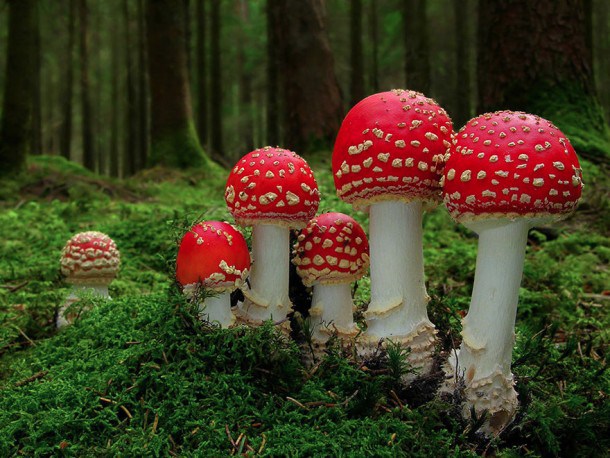 Laccaria amethystina: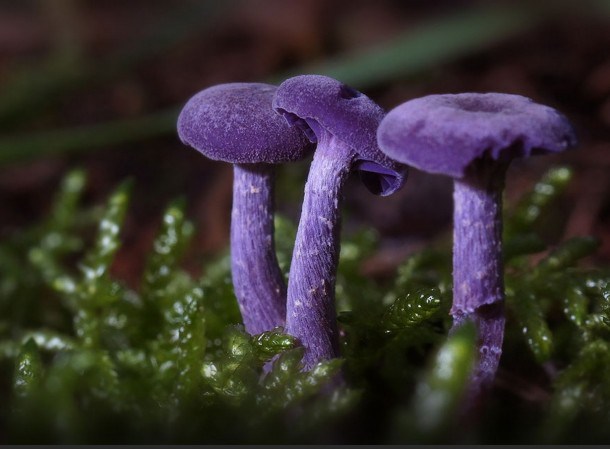 Aseroë rubra: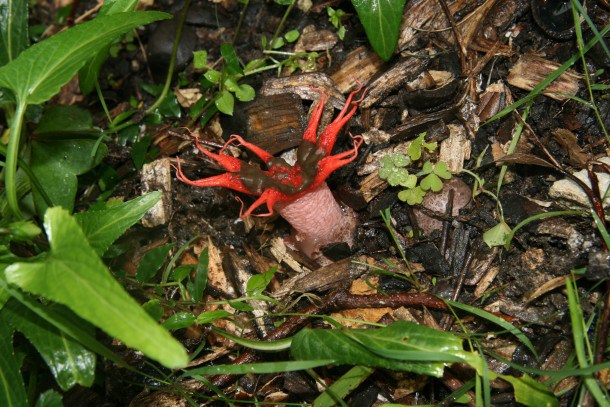 Chorioactis: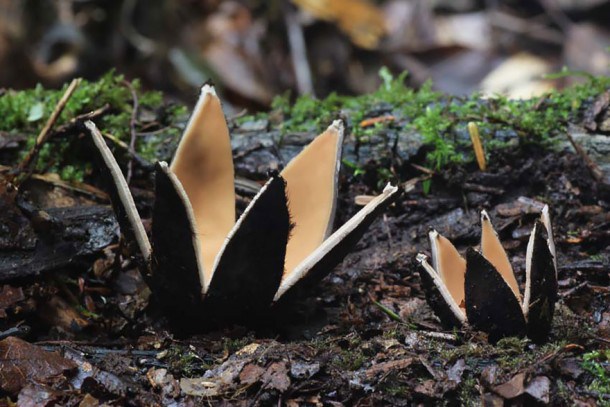 Coprinus comatus: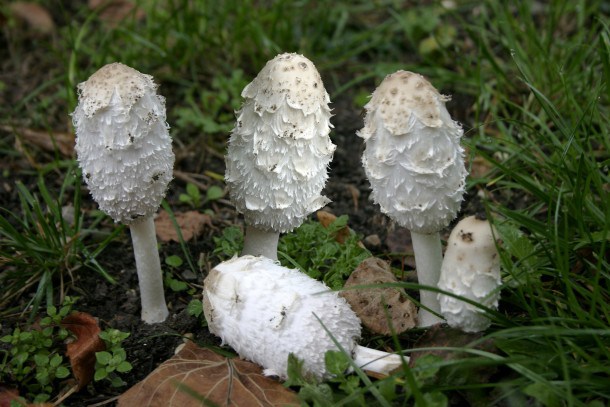 Crepidotus: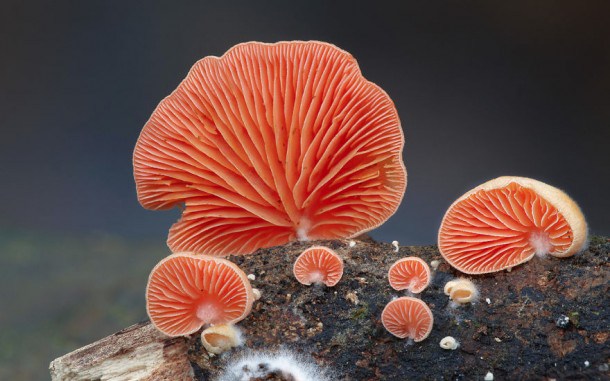 Cookeina: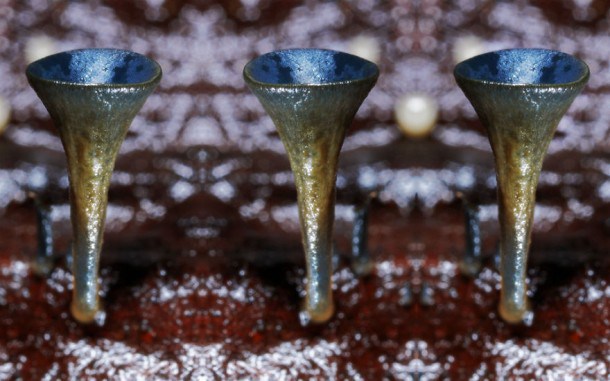 Cyathus striatus: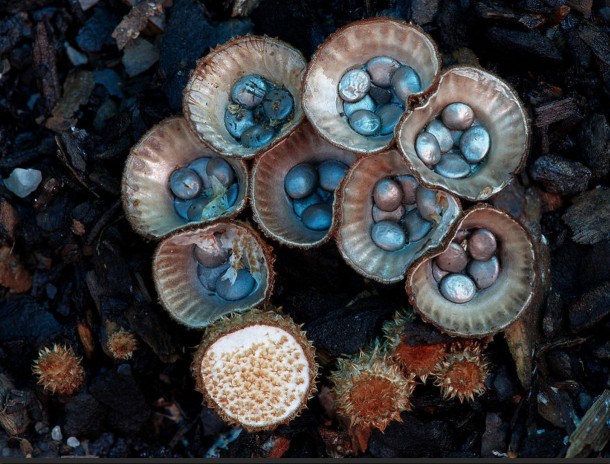 Favolaschia calocera: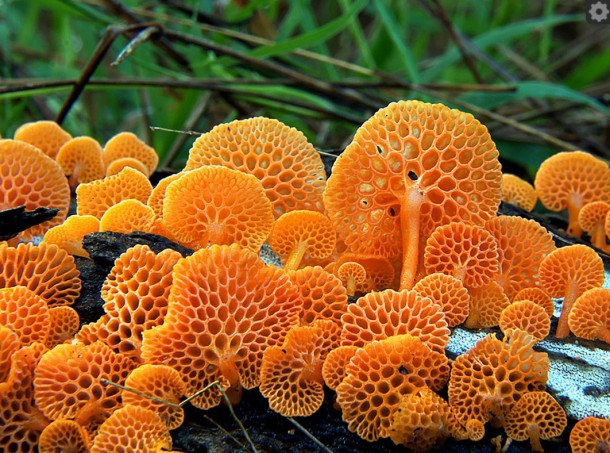 Geastrum minimum: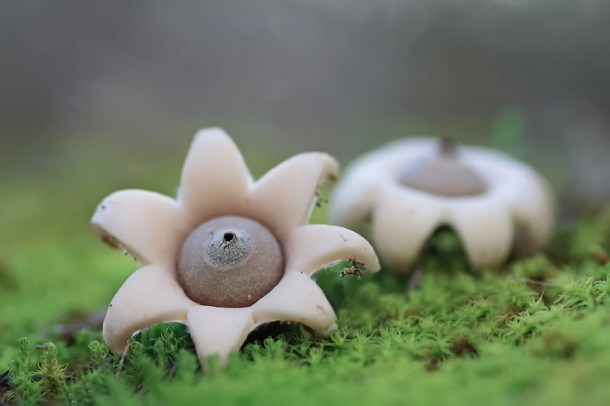 Reino Vegetal:Braunia imberbis: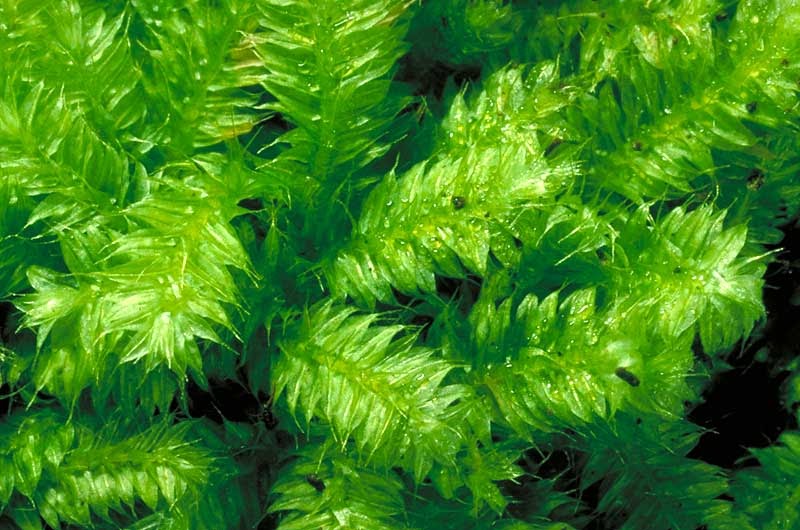 Cyanidioschyzon: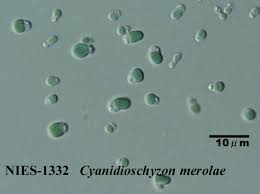 Helecho real: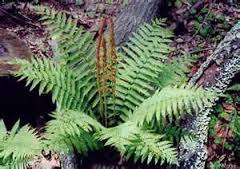 Magnólia: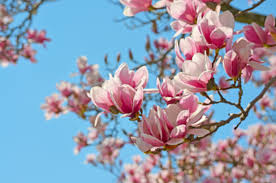 Palmera sagu: (cycas revoluta),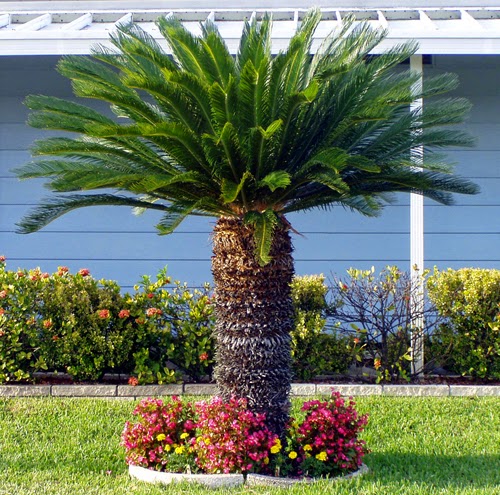 Pinus cembra: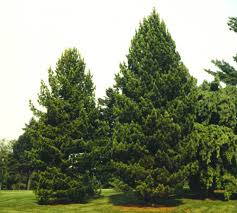 Planta de la banana (musáceas)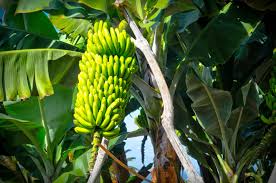 Sandía de la nieve (nombre científico: chlamydomona):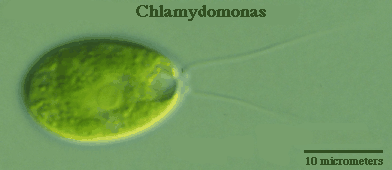 Tejos (taxus)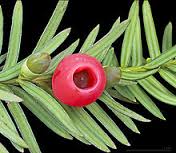 
Tulipán: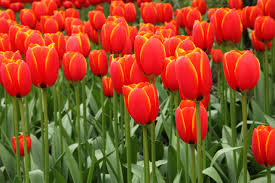 